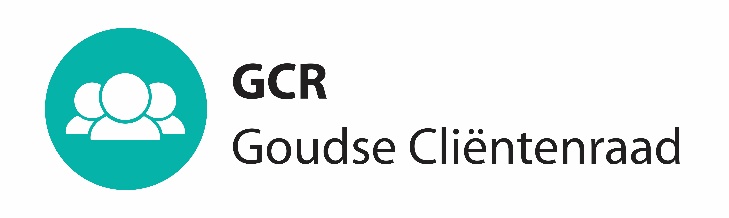 Datum:	20 april 2023	
Tijd: 		10.30 - 12.30Locatie: 	Ontmoetingscentrum Van Noord, Lekkenburg 1, GoudaGast: Rudolf Oosterbaan, project manager Welzijn Kwadraad (indien beschikbaar)
https://www.vannoordgouda.nl/wp-content/uploads/2023/03/20221123_Van-Noord-uitgelicht-A4-3.pdf 
Ontwikkelingen in de wijk, wat gaat goed, wat kan beter. Papierwinkel, buurtvoorlichters en bevorderen sociale cohesie in de wijk.Vaststellen agenda 
Verslag en afspraken en besluitenlijst vorige GCR-vergadering d.d. 23 maart 2023. Ter vaststelling.GCR lopende zaken: 
Naar aanleiding van bezoek sociaal makelaars op vergadering van 23 maart jl;
Hoge energiekosten voor bijzondere doelgroepen (regeling via bijzondere bijstand)
Reactie ongevraagd advies website gemeente Gouda;
Voortgang advies Wmo Jeugd;
Advies inkoop Wmo en Jeugd;
Terugkoppeling:
  Gesprek met gemeente over informatieverspreiding warme maaltijden;
  Sirene lunches; 
Regionaal overleg adviesraden (op 15 of 22 mei);
Heidag augustus / september 2023
Secretaris GCR
Overige zaken.GASD zakenSluiting BijlagenVoorstel van deelname van GCR- en GASD-leden aan elkaars vergaderingen. (indien verhinderd graag even melden)Anouk of Arjola (voorstel) woont de GASD vergadering bij
Jos woont de GCR vergadering bijAd 2Verslag en Besluitenlijst GCR-vergadering van 23 februari 2023Ad 3Reactie B&W op ongevraagd advies website gemeente
Hoge energiekostenAd 4Agenda GASD 20 april 2023Verslag GASD 23 maart 2023Ter informatieRapportage Lokale Inclusie Agenda LIARolstoeltoegankelijke openbare toiletten 